Ⅰ	目	的令和 4(2022)年度 香川大学グローバル人材育成特定基金事業＜募	集	要	項＞この事業は、香川大学グローバル人材育成特定基金運営要項に基づき、本学のグローバル化の推進を図ることを目的としています。Ⅱ	援助対象事業援助対象事業は次のとおりとし、交付された年度内に実施、又は開始されるものとします。各事業の項目は１～３のとおりです。１．外国人留学生奨学援助事業外国人留学生の本学への円滑な受入れ及び外国人留学生の本学入学後の学習効果の向上に資するため、経済的な援助を必要とすると認められる者に対し奨学金の支給を行う事業２．外国へ留学する学生援助事業本学と外国の大学等（語学学校含む）との合意に基づき留学する学生に対し奨学金の支給等を行う事業３．その他国際交流援助事業１）部局が実施する交流協定校等への短期訪問支援事業日本人学生の留学促進に資するため、外国の協定校等を短期訪問するプログラムの実施を支援する事業２）部局が実施する外国における正規生リクルート支援事業留学生獲得に資するため、外国における入学説明会または入学試験等の実施を支援する事業Ⅲ	応募資格「１．外国人留学生奨学援助事業」及び「２.外国へ留学する学生援助事業」：本学の学生当該部局等の教員が推薦、申請するものとします。ただし、「１．１）外国人留学生奨学援助事業（A）」については、指導教員の所見と併せて学生本人が申請するものとします。「２.外国へ留学する学生援助事業」については、本資金により過去３年間に援助を受けた者は、当該事業への応募資格はありません。「３．その他国際交流援助事業」：部局の長１部局につき申請は１件のみとします。Ⅳ 応募方法応募者は、援助対象事業ごとに所定の申請書及び必要な添付書類等を作成し、所属部局長等を通じて国際グループへ提出してください。その際、書類は白黒とし、添付書類は簡潔に数枚にまとめてください。申請にあたっては、変更が生じることのないように綿密な計画を立ててください。Ⅴ	選考方法香川大学インターナショナルオフィス会議において、書類選考並びに必要に応じて面接等を行い決定します。場合により、追加資料の提出を求める場合があります。選考は提出された計画に基づいて行われます。採択後に計画変更が生じることのないように充分ご留意願います。本援助事業に関して、原則として他の基金、団体等からの奨学金、助成金等を重複して受給することは認められません。重複して採択された場合は、いずれかを辞退願います。Ⅵ 報 告援助事業に採択された場合は、事業終了後、１ヶ月以内に所定の事業実施報告書及び支出報告書を作成し、所属部局長等から国際グループへ提出してください。３月に終了する事業については、３月 31 日までに必ず提出してください。なお、報告書は、適宜、公表します。また、実施報告会で報告して頂くことがあります。Ⅶ 事業計画の変更について採択後に止むを得ず事業計画変更等の必要が生じた場合は、原則として事業実施の１ヶ月前までに所属部局長等を通じて国際グループへ提出してください。変更事由等によっては認められない場合もあります。なお、事業計画変更の了承をとらずに実施した場合には、支給額を返還して頂きます（本人の責によらないものを除く）。Ⅷ	その他部局等に配分された予算の採択者への支払は、各部局の判断により適切な時期に行ってください。１． 外国人留学生奨学援助事業１） 外国人留学生奨学援助事業（A）（１） 対象者及び条件令和４年（2022）年４月以降、本学に在学する正規の私費外国人留学生（愛媛大学大学院連合農学研究科を含む）で、部局の長等が推薦し、学業・人物等に優れ、学費の支弁上、経済的な援助を要すると認められる者とします。修業年度を超えて在籍するものは対象外とします。ただし、外国政府派遣留学生及び香川県招致留学生並びに令和４（2022）年４月以降他の団体から、１年以上継続して月額２万円以上の奨学金等を受けることが決定している者は除きます。また、本基金の外国人留学生奨学援助事業（B）との併給は認められません。（２）募集人員 ７人程度（３）募集期間	令和４（2022）年３月７日（月）～４月１５日（金）（４）支給額	月額３０，０００円（５）支給期間	令和４（2022）年４月から令和５（2023）年３月までの１年間（６）申請書等①	香川大学グローバル人材育成特定基金事業（外国人留学生奨学援助事業（Ａ））及び私費外国人  留学生対象民間奨学金等申請書（様式１－１）②	指導教員の所見（厳封されたもののみ有効）（７）選考方法私費外国人留学生対象民間奨学金等奨学生の選考と併せて行います。書類選考を行い、香川大学インターナショナルオフィス会議において決定します。（８）報告書本援助事業を受給した者は、受給期間終了後１ヶ月以内に実施報告書（様式４－２）を作成し、所属部局長等から国際グループに提出してください。３月に終了する事業については、３月 31 日までに必ず提出してください。（９）その他① 毎月 15 日までに部局窓口で在籍確認簿（様式４－１）に署名をしたうえで、援助金の支給を受けること。ただし、母国に一時帰国中等で当該月内に在籍確認がとれない場合は、当該月の援助金を支給しません。② 援助金支給期間中に、下記の一に該当する場合は、翌月以降の援助金を支給しません。（ア）本学の学生としての身分を失った場合（イ）病気その他の理由により、修学又は研究が継続される見込みのない場合（ウ）他の団体から１年以上継続する月額２万円以上の奨学金等を受けることが決定した場合（エ）その他本援助金を受給する者として不適格と認められた場合２）	外国人留学生奨学援助事業（B）（１） 対象者及び条件令和４年（2022）年４月以降に在籍し、部局の長等が推薦する以下の者。学術交流協定校出身の私費外国人のうち、ダブルディグリープログラム、ジョイントプログラム、「食の安全」プログラムを含む、大学が推進する特別なプログラムによる学生。ただし、独立行政法人 日本学生支援機構の「海外留学支援制度（協定受入れ）による短期留学生」及び他の団体から奨学金を受け ることが決定している者は、奨学金受給金額の合計が月額10 万円を超えない額を支給するものとします。また、本基金の外国人留学生奨学援助事業（A）との併給は不可です。（２）募集人員	４人（３）募集期間	令和４（2022）年３月７日（月）～３月 18 日（金）（４）支給額	月額４８，０００円以内（５）支給期間	１年以内（６） 申請書等外国人留学生奨学援助事業（B）申請書（様式１－２）（７） 選考方法香川大学インターナショナルオフィス会議において決定します。（８） 報告書本援助事業を受給した者は、受給期間終了後１ヶ月以内に実施報告書（様式４－２）を作成し、所属部局長等から国際グループへ提出してください。３月に終了する事業については、３月 31 日までに必ず提出してください。（９）その他① 毎月、15 日までに部局窓口で在籍確認簿（様式４－１）に署名をしたうえで、援助金の支給を受けること。ただし、母国に一時帰国中等で当該月内に在籍確認がとれない場合は、当該月の援助金を支給しません。② 援助金支給期間中に、下記の一に該当する場合は、翌月以降の援助金は支給しません。（ア）本学の学生としての身分を失った場合（イ）病気その他の理由により、修学又は研究が継続される見込みのない場合（ウ）その他本援助金を受給する者として不適格と認められた場合３）外国人留学生奨学援助事業（C）（１）対象者令和４年（2022）年４月以降本学に在籍し、部局の長等が推薦する以下の者。①		本学との学術交流協定に基づき、海外の大学に在籍したまま１年以内の期間受け入れる特別聴講学生・特別研究学生②	本学が海外教育研究交流拠点及び※1 重点地域と位置付けた協定校に在籍する者※1	重点地域とは、香川大学が国際戦略上のメインターゲットとする「ASEAN＋中国、韓国、台湾」を指します。（２）募集人員  第１期（２月）  ２人程度（うち※2 優先枠１人程度） 第２期（７月） ２人程度（うち※2 優先枠１人程度）※２ 優先枠とは、国際通貨基金（International Monetary Fund:IMF）の World Economic Outlook database( 募集要項公開時の前年のデータ) による１人当たりの国内総生産（Gross Domestic Product :GDP）(推計値を含む)が 9,000US＄未満の国・地域を指します。（３）募集期間		第１期	令和４(2022)年１月 31 日（月）～２月 10 日（木） 第２期	令和４(2022)年７月 19 日（火）～7 月 29 日（金）（４）支 給 額	月額３０，０００円（５）支給期間		第１期	令和４（2022）年４月から令和５（2023）年３月までの１年間第２期	令和４（2022）年 10 月から令和５（2023）年９月までの１年間（６）申請書等①	外国人留学生奨学援助事業（C）申請書（様式１―３）② 優先枠に申請する者は、成績を証明する書類（７）選考方法香川大学グローバル人材育成特定基金(外国人留学生奨学援助事業（C）)の選考方法について（申合せ） に基づいて決定します。（８）報告書本援助事業を受給した者は、受給期間修了後１ヶ月以内に実施報告書（様式４－２）を作成し、３月31 日までに所属部局長等から国際グループへ提出してください。（９）その他① 毎月、15 日までに部局窓口で在籍確認簿（様式４－１）に署名をしたうえで、援助金の支給を受けること。母国に帰国中等で当該月内に在籍確認がとれない場合は、当該月の援助金は支給いたしません。② 援助金支給期間中に、下記の一に該当する場合は、翌月以降の援助金は支給いたしません。（ア）本学の学生としての身分を失った場合（イ）病気その他の理由により、修学又は研究が継続される見込みのない場合（ウ）他の団体から、月額３万円以上の奨学金等を受けることが決定した場合（エ）その他本援助金を受給する者として不適格と認められた場合③ 第１期に何らかの理由で不採択になった者が、第２期に再申請する場合、４月に遡って支給することはいたしません。４）外国人留学生奨学援助事業（D）（大学推薦（一般枠）大学が旅費を負担する者の帰国旅費）（１）対象者2019 年度以前に、大学推薦による国費外国人留学生（研究留学生）の一般枠推薦者のうち、大学が旅費を負担する者として採用された者。文部科学省高等教育局長による決定通知に基づく採否一覧によるものとします。（２）支給額	文部科学省の「国費外国人留学生等渡日旅費及び帰国旅費支給要項」に準じます。（２） 選考方法	香川大学インターナショナルオフィス会議において決定します。５）外国人留学生奨学援助事業（E）（令和２（2020）年度４月以降に学部に入学した留学生のうち、授業料の納付が困難な者への生活支援一時金）（１）対象者令和２（2020）年度４月以降に本学学部へ入学した正規の私費外国人留学生（科目等履修生、研究生等を除く。）で、部局の長等が推薦し、学業・人物等に優れ、経済的理由により授業料の納付が困難であると認められる者とします。（２）募集人員	前期（ ５ 月 ）	15 人程度後期（ 11 月）	15 人程度（３）募集期間		前期		令和４（2022）年４月４日（月）～４月 15 日（金） 後期	令和４（2022）年 10 月３日（月）～10 月 14 日（金）（４）支給額	前・後期各１００,０００円（５）申請書等本学の授業料免除申請に準じます。提出書類の一覧及び様式は（様式１－４から様式１－８）のとおりです。（６）選考方法本学の授業料免除等選考基準に準じて選考を行い、香川大学インターナショナルオフィス会議において決定します。（７）その他後期申請については、令和４（2022）年 10 月１日時点の収入状況等に変更がある場合のみ、改めて申請手続きを行ってください。前期に申請し、本一時金を支給された者は、その後、令和４（2022）年 10 月１日時点の収入状況をインターナショナルオフィスまでお申し出ください。収入状況等に改善がない場合、手続きは不要です。前期に本一時金を支給された後に、下記の一に該当する場合は、後期の本一時金は支給いたしません。① 本学の学生としての身分を失った場合② 病気その他の理由により、修学が継続される見込みのない場合③ その他本一時金を受給する者として不適格と認められた場合６）外国人留学生奨学援助事業（F）（新型コロナウイルス感染拡大に伴い、生活に著しく困窮している留学生への生活支援一時金）（１）対象者本学に在学する外国人留学生で、新型コロナウイルス感染拡大に伴い、日々の生活に著しく困窮している者とします。（２）募集人員	未定（３）募集期間	社会情勢等を踏まえて別途検討の上通知します。※困窮状態が続いている場合は、複数期の申請を認めます。（４）支給額	月額３０，０００円（５）申請書等外国人留学生奨学援助事業（F）申請書（様式１－９）（６）選考方法香川大学インターナショナルオフィス会議において決定します。（７）その他支給日は、基本的に募集期間の翌月 17 日としますが、受付状況等により、月末となる場合があります。７）外国人留学生奨学援助事業（G）（新しく海外から本学へ入学等を希望する留学生対する健康観察時等に係る宿泊費等支援一時金）（１）対象者本学の留学生（科目等履修生、特別聴講学生、研究生、特別研究学生、短期交流学生及び外国人留学生）で、日本政府の方針により、新規入国する者とします。（２）支給額	一時金として５０，０００円（３）申請方法	外国人留学生奨学援助事業（G）申請書（様式１―10）（４）選考方法	香川大学インターナショナルオフィス会議において決定します。２．外国へ留学する学生援助事業１）	外国へ留学する学生援助事業（A）（１）	対象者令和４年（2022）年度に日本から外国の大学等へ留学する本学の学生で次の各号の一に該当し、部局の長等が推薦する者。①	学部または大学院に在籍している者で、３ヶ月（１クォーター相当）以上留学する者大学等での在学期間を留学期間とし、移動日は含みません。年度内に事業が開始されるものに限り、次年度へ跨ることを可とします。語学研修での留学も含まれますが、その場合には協定校等が開講している語学研修や、生協等により実施され充実した内容であることがプログラム（受講内容が明示されたもの）等により証明できるものに限ります。なお、相手先大学等の学期の始まりが令和４年（2022）年１月以降の場合、留学期間が令和４年（2022）年度に跨り３ヶ月（１クォーター相当）以上となることを前提に、当該事業の対象とします。また、年度内に複数回留学し、合算した期間が３ヶ月以上に相当する者も対象とします。さらに、過去に留学した期間があり、当該留学（年度内）に係る申請期間を合算すると３ヶ月以上に相当する者についても対象とします（１クォーター相当は不可）。②	ダブルディグリープログラム、ジョイントプラグラム等により外国の大学へ留学する者（２）募集人員（３）募集期間（４）支給額準備金※４０，０００円又は８０，０００円＋奨学金３０，０００円／月※準備金アジア地域（アフガニスタン、インド、インドネシア、韓国、カンボジア、シンガポール、スリランカ、タイ、台湾、中国（香港、マカオ含む）、ネパール、パキスタン、バングラデシュ、東ティモール、フィリピン、ブータン、ブルネイ、ベトナム、マレーシア、ミャンマー、モルディブ、モンゴル、ラオス） は４０，０００円、その他の地域は８０，０００円（５）申請書等外国へ留学する学生援助事業申請書（A）（様式２－１）。また、以下の書類を添付してください。①	相手大学等との受入についての交渉状況が分かるもの（ない場合はその理由）（ア）私費で留学する場合には、相手大学の受入れ承認を示すもの（イ）交流協定校及び交流実績のある大学等へ留学する場合には、相手大学と本学部局等の承認を示すもの（ウ）語学研修の場合には、プログラム等受講内容が証明できるもの②	本学学部及び大学院の直近の成績表③	TOEIC 公式認定証等当該国言語のコミュニケーション能力を示す書類があれば、その写し④	交流協定校ではないが交流実績のある大学等へ留学する場合、交流実績を示す書類⑤	大学以外へ留学する場合、留学先の詳細が分かる書類⑥	過去に留学した期間があり、当該留学に係る申請期間を合算すると３ヶ月以上に相当する者については、過去の留学期間、留学先及び、その内容等が確認できる書類（６）選考方法①	（１）対象者①に該当する者	書類選考と 15 分ほどの面接を行い、香川大学インターナショナルオフィス会議において決定します。面接については、別途通知します。②	（１）対象者②に該当する者	書類選考を行い、香川大学インターナショナルオフィス会議において決定します。（７）報告書本援助事業を受給した者は、留学期間終了後１ヶ月以内に実施報告書（様式４－３、４－４）を作成し、所属部局長等から国際グループへ実施報告書を提出してください。（８）その他①	他団体等から留学のための奨学金（調査及び研究補助等による報酬含む。）を受ける際には、そ の平均月額が２万円を超えないこと。超える場合は併給を認めません。②	本援助事業を受給した学生は、香川大学インターナショナルオフィス等の依頼に応じて、海外留学フェア等で帰国報告を行って頂く場合があります。③	インターナショナルオフィスが指定する海外旅行保険に加入すること。④	渡航前に本学が開催する海外危機管理セミナーに必ず出席すること。⑤	準備金は募集開始時にすでに渡航している学生には支給されません。⑥ 一度何らかの理由で不採択となった者が再申請する場合、準備金及び再申請前の留学期間分を支給することはできません。⑦ （１）対象者①に該当する者で、過去に留学した期間があり、当該留学に係る申請期間を合算すると３ヶ月以上に相当する者に対する援助については、当該申請に係る留学期間のみを対象とし、過去の留学期間に係る遡及しての援助は行いません。⑧ （１）対象者①に該当する者が、留学計画に変更が生じ、留学期間（合算した期間を含む）が３ ヶ月に満たなくなった場合には、支給額を返還して頂きます（本人の責によらないものを除く）。２）	外国へ留学する学生援助事業（B）（オンライン留学を修了した学生への奨学金）（１）対象者令和４年（2022）年度に本学の推奨する外国の大学等へのオンライン留学及びそれに準じるオンライン留学を修了した本学の学生。（２）募集人員①	第１期（10 月）	６人 程 度②	第２期（３月）	６人 程 度（３）募集期間①	第１期	令和４（2022）年 10 月 3 日（月）～10 月 14 日（金）②	第２期	令和５（2023）年３月６日（月）～３月 17 日（金）（４）支給額	授業料の半額（５０，０００円を上限）（５）申請書等外国へ留学する学生援助事業（B）申請書（様式２－２）。また、以下の書類を添付してください。①	オンライン留学修了証の写し等、修了を証明できる書類②	オンライン語学研修の場合には、プログラム等受講内容が証明できるもの③	大学以外へオンライン留学する場合、留学先の詳細が分かる書類④	授業料領収書写し等、支払ったことを証明できる書類（６）選考方法	香川大学インターナショナルオフィス会議において決定します。（７）その他	本事業申請書は、留学修了後に提出してください。３．その他国際交流援助事業１）部局が実施する交流協定校への短期訪問援助事業（１） 対象となる事業①	語学研修、異文化交流・文化体験等を目的とし、学生の留学意欲を促進するプログラムであるこ  と。②	低学年を対象とし、海外渡航経験がない者が参加可能なプログラムであること。（２）採択件数	４件程度（１部局につき１回のみとする）（３）募集期間	令和４（2022）年５月 23 日（月）～６月３日（金）採択件数に満たない場合は、秋期に再募集を行うことがあります。（４）支給経費	３０万円程度（５）申請書等①	部局が実施する交流協定校等への短期訪問援助事業申請書（様式３－１）②	部局が実施する交流協定校等への短期訪問援助事業参加学生一覧（様式３－２）参加学生が決定していない場合には、部局における学生の選考基準を提出してください。また、相手大学等との受入についての交渉状況を確認できる文書等を添付してください。（６）選考方法香川大学インターナショナルオフィス会議において決定します。（７）報告書本援助事業を実施した場合は、終了後１ヶ月以内に、引率教員は実施報告書（様式４―５）及び支出報告書（様式４－７）を、参加学生は実施報告書（様式４―５）を作成し、所属部局長から国際グループへ提出してください。（８）その他①	参加する学生には、インターナショナルオフィスが指定する海外旅行保険に加入させ、危機管理  セミナーを必ず受講させてください。②	本事業経費は、部局の判断により引率教員及び学生に配分してください。その際、参加学生間に  差異が生じないようご留意ください。学生には学生支援経費で支出してください。③	本事業は、参加学生の長期留学促進を目的としています。プログラム事前・事後指導時に、留学  意欲向上を図る指導助言をお願いします。また、学生の追跡調査へのご協力をお願いします。２）部局が実施する外国における正規生リクルート支援事業（１）対象となる事業①	国外で実施する正規生を対象とした入試または面接②	国外で実施する正規生を対象とした入学説明会③	上記に準ずるイベント（①②に附随して行われる正規生以外を対象とした国外で実施するリクル  ート活動）（２）採択件数	２件程度（１部局につき１回のみとする）（３）募集期間	令和４（2022）年５月 23 日（月）～６月３日（金）採択件数に満たない場合は、秋期に再募集を行うことがあります。（４）支給経費	３０万円程度（５）申請書等部局が実施する外国における正規生リクルート支援事業申請書（様式３－３）（６）選考方法香川大学インターナショナルオフィス会議において決定します。（７）報告書本事業を受給した場合は、受給期間終了後１ヶ月以内に、実施報告書（様式４―６）及び支出報告書（様式４―７）を作成し、所属部局長から国際グループに提出してください。（８）その他本事業費について、内訳を明確に支出報告書に記載してください。（様式１－１）ね ん どが つ き2022年度４月期し  ひ がいこくじんりゅうがくせいたいしょうかくしゅしょうがくきんとうしんせいしょ私費外国人留学生対 象各種奨 学金等申請書ねん	がつじゅきゅうか い しかくしゅしょうがくきんせんこうしんせいしょ（※2022年４月に受 給開始となる各種奨 学金選考への申請書です。）ね ん	が つ	に ち 	年	月	日し ょ ぞ くが く ぶけ ん き ゅ う か所属	 	□学部□研究科が く ぶしゅうしは か せねん	けんきゅうせい□学部□修士□博士	 	年□研究生がつ	じ て んしょぞくきにゅう※2022 年４月の時点での所属を記入してください。ねん	がつい こ う	し ひ がいこくじんりゅうがくせい2022年４月以降に私費外国人留学生である	 □	（私費の場合✔を入れる）	こ く ひがいこくじんりゅうがくせい	しんせい（※国費外国人留学生は申請できません）氏名	 		フリガナ	 	がくせきばんごう	くに	ち い き学籍番号	 		国・地域	 	ざいりゅうし か く在留資格	 	ねん	がつい こ うじゅきゅうしんせいちゅうしょうがくきんじゅきゅうちゅうしんせいちゅう2022年４月以降に受給する（申請中の） 奨学金 （ 受 給 中 ・ 申請中 ・ なし ）しょうがくきんめいしょうに ほ んこくがいしょうがくきん	ふく奨学金の名称 	（日本国外からの奨学金も含む）じゅきゅうがく	えん つき受給額 	円/月じゅきゅうき か んねん	がつねん	がつ受給期間 	年	月	～	年	月に ほ ん ごしんせいしょ	かか	ふ か日本語で申請書が書けるか	 （	可	・	不可	）に ほ ん ごめんせつ	うか	ふ か日本語で面接が受けられるか	（	可	・	不可	）に ほ ん ごけんきゅうないようはっぴょうか	ふ か日本語で研究内容の発表ができるか	（	可	・	不可	）ふ  か	ば あ いじょうきひつようしょうがくきんせんこうたいしょうがい（不可の場合、上記が必要な奨学金については選考の対象外となります。）がつい こ うか げ つよ て いしゅうにゅうどうきょは い ぐ う し ゃしゅうにゅう	ふ くき に ゅ う１．2022 年４月以降の１ヶ月の平均予定収入（同居の配偶者の収入も含む。）を記入してください。せ た いしゅうにゅうよ て いえん つき世 帯 収 入（予定）	円/月（①+②）よ ち ょ き んじ ょ う きが い と う※預貯金は上記に該当しません。けんきゅうろんぶんしゅとくし か くき に ゅ う２．研究論文・取得した資格について記入してください。けんきゅうろんぶんしゅとくし か くしょうこしょるいていしゅつせんこうたいしょう ※研究論文・取得した資格ともに証拠となる書類を提出しなければ、選考の対象とはなりません。けんきゅうろんぶん	へ ん研究論文	 	編こくさいがっかいはっぴょう	かい国際学会発表 	回しんせい じねんい な いろんぶんたいしょう※・申請時より３年以内の論文を対象とします。さ ど く つがくじゅつざ っ しけいさいさ ど く つ・ファーストオーサーとして、査読付きの学術雑誌に掲載された論文または査読付きのこくさいがっかい	はっぴょう	か ぎ国際学会での発表に限ります。べ っ しけんきゅうぎょうせきいちらんていしゅつろんぶんこくさいがくじゅつざ っ しおよ・別紙「研 究業績一覧」を提 出してください。また、論文タイトル・国際学 術雑誌及びこくさいがっかいめいはっこうねんけいさいちょしゃよ う し	わしょるいて ん ぷて ん ぷ国際学会名・発行年・掲載ページ・著者・要旨が分かる書類を添付してください。添付せんこう	たいしょうがなければ、選考の対象とはなりません。など	だいたいしゅだんかいさいちゅうしがっかいはっぴょうよ て い・オンライン等の代替手段がなく開催中止となった学会については、「発表予定であっかくにんしょるい	およこうしきちゅうしれんらく	かんしょるいとうがいがっかいたことが確認できる書類」及び「公式な中止連絡に関する書類」、または「当該学会にはっぴょうじ っ ししょるいとう	もとだんりょくてきひょうかたいしょうよる発表実施とみなす書類」等に基づき弾力的に評価対象とする。 て んTOEIC L&R	 	点て んTOEIC S&W	 	点て んTOEFL（ IBT 、CBT 、PBT ）	 	点て んIELTS	 	点に ほ ん ご の う り ょ く し け んご う か くそ う  ご う て ん	て ん日本語能力試験N 	合格総合点 	点きゅう	そうごうてん	てん    □  NAT-TEST 	級	総合点 	点きゅう	て んJ.TEST 	級 	点に ほ ん ご のうりょく て   す   と	てんビジネス日本語能力テスト（ J ３ 、J ２ 、J １ 、J １＋ ） 	点し か くに ほ ん ご のうりょく し け んて ん す うき さ いご う か く つ う ち し ょ とうほ ん し ※資格（TOEIC、TOEFL、日本語能力試験など）の点数が記載されている合格通知書等の本紙ま ど ぐ ちじ さ んば	う つ	とほ ん しへんきゃくて ん す う	わし ょ る いを窓口に持参してください。その場で写しを取り、本紙は返却します。点数が分かる書類ほ ん していしゅつせ ん こ うたいしょうの本紙を提出しなければ、選考の対象とはなりません。い  じ ょ う	そ う い以上のことについて、相違ありません。い    か	じ  こ  う	りょうしょうまた、以下の事項についても了承いたします。い   か	じ こ うか く に んし ょ め い※以下の事項を確認したうえで、□にチェックをし、署名 してください。し ん せ い し ょ る いき さ い じ こ うき ょ ぎは っ け んば あ いだ い が くちょうかい し ょ ぶ ん	うば あ い と う□	申請書類の記載事項に虚偽が発見された場合、大学において懲戒処分を受けた場合等により、かくしょうがく き ん し き ゅ う だ ん た いしょうがくき んし き ゅ う	と	けふ ふ くもう	た各奨学金支給団体からの奨学金の支給が取り消されても、不服は申 し 立 て ら れ ま せ ん。ほんがくせんこう け っ か	かんしんせいしゃ	たいすいせんか ひ い が いいっさいこうひょう□	本学での選考結果に関して、申請者に対しては推薦の可否以外については一切公表しません。し	め い氏	名じ  ひ  つ  し  ょ  め   い（自筆署名）ね ん どせんこうおこなしょうがくきん【 参考】2021年度に選考を 行 った奨 学金。 ねん	がつ	がつせんこうおこなしょうがくきん〇 2021年４月から 8月までに選考を 行 った奨 学金か が わだいがく	じんざいいくせいとくていき き んがいこくじんりゅうがくせいしょうがくえんじょじぎょう・香川大学グローバル人材育成特定基金外国人留学生奨学援助事業（Ａ）りゅうがくせいしょうがくきん・ドコモ留学生奨学金こうえきざいだんほうじん・公益財団法人くらおかしょうがくかいしょうがくきん倉岡奨学会奨学金りゅうがくせいしょうがくきん	しゅうがく・ＪＥＥＳ留学生奨学金（ 修学）ね ん が つ い こ うせんこうおこなしょうがくきんねん	がつちゅうじゅんさ い どぼしゅう〇 2021年9月以降に選考を 行 った奨 学金 （2021年７月 中 旬 に再度募集しました。）よねやまき ね んしょうがくきん・ロータリー米山記念奨学金へ い わなかじまざいだんがいこくじんりゅうがくせいしょうがくきん・平和中島財団外国人留学生奨学金こうえきざいだんほうじんふ じ いこくさいしょうがくざいだんしょうがくきん・公益財団法人藤井国際奨学財団奨学金たいせいけんせつがいこくじんりゅうがくせいしょうがくきん・大成建設外国人留学生奨学金こうえきしんたくかわしましょうじき ね ん	き き ん・公益信託川嶋章司記念スカラーシップ基金みつびししょうじがいこくじんりゅうがくせいしょうがくきん・三菱商事外国人留学生奨学金こうえきざいだんほうじんや す だしょうがくざいだんしょうがくきん・公益財団法人安田奨学財団奨学金こうえきざいだんほうじんすなはらじ ど う き き んがいこくじんりゅうがくせいしょうがくきん・公益財団法人砂原児童基金外国人留学生奨学金こうえきざいだんほうじん	ざいだん し  ひ がいこくじんりゅうがくせいしょうがくきん・公益財団法人SGH財団私費外国人留学生奨学金ね ん どへんこうかのうせい※ 2022年度は変更となる可能性があります指導教員の所見１．申請者氏名	 	【指導教員記入】年	月	日２．申請者の学修状況について３．申請者の経済状況について（申請者及びその家族（配偶者）の合計収入月額が 10 万円を越える場合は、収入が多いにも関わらず奨学金が必要である事由について、詳細を記載して下さい。）４．申請者の人柄について５．自由記述注）本所見が事実と相違する場合、推薦を取り消すことがあります。以後、申請を認めないこともありますので、事実に基づき記載願います。本所見は、応募要件を満たし、推薦に足る人物であるかを適正に判断するため、客観的視点に基づいて作成したものであることを証明します。指導教員所 属学部等名	学部・研究科	 氏	名		印注：厳封されたもののみ有効			(署名または記名押印)けんきゅうぎょうせきいちらん【 別 紙 】がくせきばんごう研 究 業 績 一 覧し め い学籍番号[	]	氏名[	]（様式１－２）外国人留学生奨学援助事業（B）申請書年	月	日香  川  大  学  長	殿推薦者 所属・職名	 氏	名	印下記のとおり、外国人留学生奨学援助事業(B)（正規課程の私費外国人留学生（ダブルディグリープログラム、ジョイントプログラム、「食の安全」プログラム等）のための奨学金）に推薦します。記（注）１．＊印の箇所は、該当のものを○で囲むこと。２．各欄が不足する場合は枠を広げる等、適宜編集すること。（様式１－３）外国人留学生奨学援助事業（C）申請書年	月	日香  川  大  学  長	殿推薦者 所属・職名	 氏	名	印下記のとおり、外国人留学生奨学援助事業(C)に推薦します。記（注）１．＊印の箇所は、該当のものを○で囲むこと。２．各欄が不足する場合は枠を広げる等、適宜編集すること。（様式１－４）外国人留学生奨学援助事業（E）申請書年	月	日香川大学長	殿推薦者	 所属・職名	氏	名	印	下記の申請理由により、外国人留学生奨学援助事業（Ｅ）に推薦します。記家	庭	調	書（様式１－５）奨 学 金 受 給 状 況 申 立 書(西暦) 	年 	月 	日香 川 大 学 長	殿申立人氏名					                              生 年 月 日 	年 	月 	（ 	歳）外国人留学生奨学援助事業（Ｅ）を申請するに当たり、下記のとおり申し立てます。記※奨学金の受給が無い場合も無にチェック☑をして提出してください。１.令和４(2022)年度前期（令和４(2022)年４月～令和４(2022)年９月） 奨学金受給予定※給付奨学金の受給（採用）が確定している場合は、決定通知等、受給額や受給期間がわかるものを添付し てください。（貸与奨学金については提出不要）※４月１日時点で申請中・申請予定の奨学金については、家計状況報告書(様式５)の奨学金受給額を０円としてください。申請中・申請予定の奨学金が４月１日までに受給確定した場合は、すみやかに連絡してください。（様式１－６）給	与	等	月	額	証	明	書事業者の方へ、記入上のお願い支払額等は、通勤手当（非課税）を差し引いた「支払額」を記入 してください。雇用期間が１ヶ月に満たない場合、総支払（予定）額の欄には１ヶ月分の支給予定額（見込額）を記入してください。上記のとおり証明します。(西暦)	年		月	日所 在 地電	話	（	）	－事業所名	称給与支払責任者	印※事業所の証明が得られにくい場合は、上記枠内を記入後、最近３ヶ月分の給与明細書（コピー可）をこの用紙の裏面に貼付、もしくは左上にホッチキス止めしてください。（様式１－７）※提出前に必ずコピーを保管してください。次回以降の申請でも提出が必要な場合があります。退	職	証	明	書	（申	立	書）※下記の内容を含んでいれば各事業所の様式の証明書でも代用可能です。上記のとおり証明します。(西暦)	年	月	日所 在 地事業所電	話	（	）	－ 名	称給与支払責任者	印※事業所の証明が得られない場合は、上記の枠内を記入後、下の欄に退職者本人が署名・押印して提出してください。(西暦)	年	月	日申立人(退職者)氏名	○印（様式１－８）無	職	申	立	書(西暦) 	年 	月 	日香 川 大 学 長	殿申立人氏名 	生 年 月 日 	年 	月 	（ 	歳）私は、現在（令和４(2022)年４月１日現在）無職であることを申し立てます。記※□欄 は、該当するものにレ点を付けてください。無職となった事由就職見込みの有無（	□	有	・	□	無	）該当するものにレ点をつけてください。現在の生活費の出所この様式が複数枚必要なときはこの用紙をコピーしてください。（様式１－9）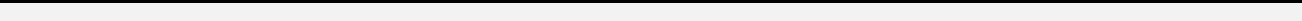 （様式１－10）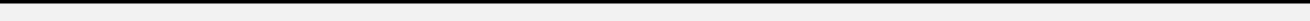 （様式２－１）外国へ留学する学生援助事業（ A） 申請書年	月	日香  川  大  学  長	殿推薦者 所属・職名	 氏	名	印下記のとおり、外国へ留学する学生援助事業に、学生を推薦します。記【 指導教員記入欄】（注）１．＊印の箇所は、該当のものを○で囲むこと。２．留学の承認については、交流協定校及び交流実績のある大学等へ留学する場合は相手大学及び本学部局等の承認、それ以外の留学については、相手大学の承認について記載する。なお、留学に関する相手大学等との受入についての交渉状況が判る書類等を添付する。３．交流協定校ではないが交流実績のある大学等へ留学する場合は、交流実績を示す書類を添付する。４．各欄が不足する場合は、枠を広げる等、適宜編集すること。【 渡航者記入欄】（様式２－２）（注） １．※印の箇所は、該当のものを○で囲むこと。２．各欄が不足する場合は、枠を広げる等、適宜編集すること。３．オンライン留学修了後に提出すること。（様式３－１）部局が実施する交流協定校等への短期訪問援助事業申請書年	月	日香 川 大 学 長 殿申請者 所属・職名	氏	名	印下記のとおり、交流協定校等へ短期訪問したいので、これに要する経費の援助を申請します。記（注） １．各欄が不足する場合は、枠を広げる等、適宜編集すること。２．参加学生が決定していない場合には、部局等における学生の選考基準を提出すること。３．訪問に関する相手大学等との交渉状況が分かる書類等を添付する。（様式３－２）部局が実施する交流協定校等への短期訪問援助事業参加学生一覧年	月	日香 川 大 学 長 殿引率者 所属・職名	氏	名	印	下記の学生が参加することに決まりましたので、申請します。記（注）学生のコミュニケーション能力の評価については、「Ａ：支障なし」「Ｂ：少し支障有り」「Ｃ：支障あり」により判定願います。（様式３－３）部局が実施する外国における正規生リクルート支援事業申請書年	月	日香 川 大 学 長 殿申請者 所属・職名	氏	名	印下記のとおり、外国における正規生リクルート事業を実施したいので、これに要する経費の援助を申請します。記（注） １．各欄が不足する場合は、枠を広げる等、適宜編集すること。２．訪問に関する相手先との交渉状況が分かる書類等を添付する。（様式４－１）外国人留学生奨学援助事業〔( A),( B),( C)〕 在籍確認簿（様式４－２）外国人留学生奨学援助事業〔( A),( B),( C)〕 実施報告書年	月	日香  川  大  学  長	殿	研究科	専攻受給者	 所属	学部	学科  氏名	（署名）	下記のとおり報告します。記（注）各欄が不足する場合は、枠を広げる等、適宜編集すること。（様式４－３）外国へ留学する学生援助事業実施報告書年	月	日香  川  大  学  長	殿	研究科	専攻受給者	 所属	学部	学科  氏  名	印	下記のとおり報告します。記（注）各欄が不足する場合は、枠を広げる等、適宜編集すること。（様式４－４）外国へ留学する学生援助事業実施報告書Report on Scholarship Student	年	月	日受給者研究科	専攻所 属	学部	学科氏	名	 留学先大学名	（様式４－５）部局が実施する交流協定校等への短期訪問援助事業実施報告書年	月	日香  川  大  学  長 殿	研究科	専攻受給者  所属	学部	学科 氏  名	下記のとおり報告します。記（注）各欄が不足する場合は、枠を広げる等、適宜編集すること。（様式４－６）部局が実施する外国における正規生リクルート支援事業実施報告書年	月	日香  川  大  学  長 殿	研究科	専攻受給者  所属	学部	学科  氏  名	下記のとおり報告します。記（注）各欄が不足する場合は、枠を広げる等、適宜編集すること。（様式４－７）香川大学グローバル人材育成特定基金支出報告書年	月	日香 川 大 学 長	殿所属・職名 	氏	名	印以下のとおり支出状況を報告します。事業名：旅行期間：支給金額：項目別支出決算表（単位：円）※交通費、その他雑費など詳細を記載してください。①第１期（１月）５人程度②第２期（４月）５人程度③第３期（７月）５人程度④第４期（10 月）５人程度①第１期令和４（2022）年１月 11 日（火）～１月 21 日（金）②第２期令和４（2022）年４月４日（月）～４月 15 日（金）③第３期令和４（2022）年７月４日（月）～７月 15 日（金）④第４期令和４（2022）年 10 月３日（月）～10 月 14 日（金）ざいせきき か ん在籍期間ね ん年が つ月に ち日～ね ん年が つ月に ち日し め いじ	こ う事	項し ん せ い し ゃ ほ ん に ん申請者本人どうきょ	は い ぐ う し ゃ同居の配偶者し お く じゅきゅうが く仕送り受給額（Ａ）え ん 	円え ん 	円と う	しゅうにゅうアルバイト等の収入（Ｂ）え ん 	円え ん 	円ね ん ど2022年度にじゅきゅう	しょうがくき ん受給する奨学金（Ｃ）え ん 	円しょうがくきんめい奨 学金名じ ゅきゅう き か ん受給期間ねん	がつ	ねん	がつ年	月～	年	月え ん 	円しょうがくきんめい奨 学金名じ ゅきゅう き か ん受給期間ねん	がつ	ねん	がつ年	月～	年	月か げ つ	み  こ	しゅうにゅう１ヶ月の見込み収入（＝Ａ＋Ｂ＋Ｃ）え ん 	円①え ん 	円②（例）授業や研究室への出席状況、単位の修得状況、標準修業年限で卒業・修了見込みかどうか研究業績ろんぶん	こくさいがくじゅつざ っ しおよ	こくさいがっかいめい	はっこうねん	けいさい	ちょしゃ	きにゅう① 論文タイトル ②国際学 術雑誌及び国際学会名 ③発行年 ④掲載ページ ⑤著者を記入しんせい じ	ねんい な い	ろんぶん	たいしょう・申請時より３年以内の論文を対 象とする。さ ど く つ	こくさいがくじゅつざ っ し	けいさい	さ ど く つ	こくさいがっかい	はっぴょう・フ ァーストオーサーとして、査読付きの国際学 術雑誌に掲載または査読付きの国際学会で発 表したろんぶん論文に限る。ろんぶん	こくさいがくじゅつ ざ っ し およ	こくさいがっかいめい	はっこうねん	けいさい	ちょしゃ	よ う し	かくにん・論文タイトル・国際学術雑誌及び国際学会名・発行年・掲載ページ・著者・要旨が確認できるしょるい	て ん ぷ	ろんぶんぜんぶん	ていしゅつ	ひつよう	て ん ぷ	せんこう	たいしょう書類を添付してください。（論文全文を提 出する必要はありません。）添付がなければ、選考の対 象とはなりません。きょうどうけんきゅう	ば あ い	ちょしゃめい	きにゅう	おうぼしゃめい	か せ ん	ひ	ちょしゃ	めい	こ共 同 研 究の場合はすべての著者名を記入し、応募者名には下線を引く。ただし著者が３名を超えるば あ い	おうぼしゃ	ふく	めい	ちょしゃめい	きにゅう	た	めい場合は応募者を含む３名まで著者名を記入し、その他◯名とする。か  き	けんきゅうぎょうせき	らん	おさ	ば あ い	べってん	ていしゅつ	か	さい	むね	き さ い・下記「研 究 業 績」欄に収まらない場合は、別添での提 出も可とする。その際にはその旨を記載し、べ っ し	おうぼしゃほんにん	がくせきばんごう	し め い	きにゅう別紙にも応募者本人の学籍番号・氏名を記入すること。など	だいたいしゅだん	かいさいちゅうし	がっかい	はっぴょうよ て い	かくにん・オンライン等の代替手段がなく開催中止となった学会については、「発 表予定であったことが確認しょるい   およ	こうしき	ちゅうしれんらく	かん	しょるい	とうがいがっかい	はっぴょうじ っ し	しょるいできる書類」及び「公式な中止連絡に関する書類」、または「当該学会による発 表実施とみなす書類」ていしゅつを提出してください。ろんぶん	こくさいがくじゅつざ っ しおよ	こくさいがっかいめい	はっこうねん	けいさい	ちょしゃ	きにゅう① 論文タイトル ②国際学 術雑誌及び国際学会名 ③発行年 ④掲載ページ ⑤著者を記入しんせい じ	ねんい な い	ろんぶん	たいしょう・申請時より３年以内の論文を対 象とする。さ ど く つ	こくさいがくじゅつざ っ し	けいさい	さ ど く つ	こくさいがっかい	はっぴょう・フ ァーストオーサーとして、査読付きの国際学 術雑誌に掲載または査読付きの国際学会で発 表したろんぶん論文に限る。ろんぶん	こくさいがくじゅつ ざ っ し およ	こくさいがっかいめい	はっこうねん	けいさい	ちょしゃ	よ う し	かくにん・論文タイトル・国際学術雑誌及び国際学会名・発行年・掲載ページ・著者・要旨が確認できるしょるい	て ん ぷ	ろんぶんぜんぶん	ていしゅつ	ひつよう	て ん ぷ	せんこう	たいしょう書類を添付してください。（論文全文を提 出する必要はありません。）添付がなければ、選考の対 象とはなりません。きょうどうけんきゅう	ば あ い	ちょしゃめい	きにゅう	おうぼしゃめい	か せ ん	ひ	ちょしゃ	めい	こ共 同 研 究の場合はすべての著者名を記入し、応募者名には下線を引く。ただし著者が３名を超えるば あ い	おうぼしゃ	ふく	めい	ちょしゃめい	きにゅう	た	めい場合は応募者を含む３名まで著者名を記入し、その他◯名とする。か  き	けんきゅうぎょうせき	らん	おさ	ば あ い	べってん	ていしゅつ	か	さい	むね	き さ い・下記「研 究 業 績」欄に収まらない場合は、別添での提 出も可とする。その際にはその旨を記載し、べ っ し	おうぼしゃほんにん	がくせきばんごう	し め い	きにゅう別紙にも応募者本人の学籍番号・氏名を記入すること。など	だいたいしゅだん	かいさいちゅうし	がっかい	はっぴょうよ て い	かくにん・オンライン等の代替手段がなく開催中止となった学会については、「発 表予定であったことが確認しょるい   およ	こうしき	ちゅうしれんらく	かん	しょるい	とうがいがっかい	はっぴょうじ っ し	しょるいできる書類」及び「公式な中止連絡に関する書類」、または「当該学会による発 表実施とみなす書類」ていしゅつを提出してください。ろんぶん	こくさいがくじゅつざ っ しおよ	こくさいがっかいめい	はっこうねん	けいさい	ちょしゃ	きにゅう① 論文タイトル ②国際学 術雑誌及び国際学会名 ③発行年 ④掲載ページ ⑤著者を記入しんせい じ	ねんい な い	ろんぶん	たいしょう・申請時より３年以内の論文を対 象とする。さ ど く つ	こくさいがくじゅつざ っ し	けいさい	さ ど く つ	こくさいがっかい	はっぴょう・フ ァーストオーサーとして、査読付きの国際学 術雑誌に掲載または査読付きの国際学会で発 表したろんぶん論文に限る。ろんぶん	こくさいがくじゅつ ざ っ し およ	こくさいがっかいめい	はっこうねん	けいさい	ちょしゃ	よ う し	かくにん・論文タイトル・国際学術雑誌及び国際学会名・発行年・掲載ページ・著者・要旨が確認できるしょるい	て ん ぷ	ろんぶんぜんぶん	ていしゅつ	ひつよう	て ん ぷ	せんこう	たいしょう書類を添付してください。（論文全文を提 出する必要はありません。）添付がなければ、選考の対 象とはなりません。きょうどうけんきゅう	ば あ い	ちょしゃめい	きにゅう	おうぼしゃめい	か せ ん	ひ	ちょしゃ	めい	こ共 同 研 究の場合はすべての著者名を記入し、応募者名には下線を引く。ただし著者が３名を超えるば あ い	おうぼしゃ	ふく	めい	ちょしゃめい	きにゅう	た	めい場合は応募者を含む３名まで著者名を記入し、その他◯名とする。か  き	けんきゅうぎょうせき	らん	おさ	ば あ い	べってん	ていしゅつ	か	さい	むね	き さ い・下記「研 究 業 績」欄に収まらない場合は、別添での提 出も可とする。その際にはその旨を記載し、べ っ し	おうぼしゃほんにん	がくせきばんごう	し め い	きにゅう別紙にも応募者本人の学籍番号・氏名を記入すること。など	だいたいしゅだん	かいさいちゅうし	がっかい	はっぴょうよ て い	かくにん・オンライン等の代替手段がなく開催中止となった学会については、「発 表予定であったことが確認しょるい   およ	こうしき	ちゅうしれんらく	かん	しょるい	とうがいがっかい	はっぴょうじ っ し	しょるいできる書類」及び「公式な中止連絡に関する書類」、または「当該学会による発 表実施とみなす書類」ていしゅつを提出してください。研究業績し ど うきょういんきにゅうらん指導教 員記入欄	以下の論文は、上記の条件を満たしていることを証明します。署名し ど うきょういんきにゅうらん指導教 員記入欄	以下の論文は、上記の条件を満たしていることを証明します。署名し ど うきょういんきにゅうらん指導教 員記入欄	以下の論文は、上記の条件を満たしていることを証明します。署名研究業績ろんぶん	こくさいがくじゅつざ っ し    けいさい	こくさいがっかいはっぴょう	がいとう	ほう	つ①  論文タイトル（ 国際学 術雑誌に掲載 ・ 国際学会発 表	※いずれか該当する方に〇を付けてください。）ろんぶん	こくさいがくじゅつざ っ し    けいさい	こくさいがっかいはっぴょう	がいとう	ほう	つ①  論文タイトル（ 国際学 術雑誌に掲載 ・ 国際学会発 表	※いずれか該当する方に〇を付けてください。）ろんぶん	こくさいがくじゅつざ っ し    けいさい	こくさいがっかいはっぴょう	がいとう	ほう	つ①  論文タイトル（ 国際学 術雑誌に掲載 ・ 国際学会発 表	※いずれか該当する方に〇を付けてください。）研究業績こくさいがくじゅつざ っ し	こくさいがっかいめい②  国際学 術雑誌または国際学会名こくさいがくじゅつざ っ し	こくさいがっかいめい②  国際学 術雑誌または国際学会名こくさいがくじゅつざ っ し	こくさいがっかいめい②  国際学 術雑誌または国際学会名研究業績はっこうねん③  発行年はっこうねん③  発行年けいさい④ 掲載ページ研究業績ちょしゃ⑤ 著 者ちょしゃ⑤ 著 者ちょしゃ⑤ 著 者研究業績①ろんぶん	こくさいがくじゅつざ っ し    けいさい	こくさいがっかいはっぴょう	がいとう	ほう	つ論文タイトル（ 国際学 術雑誌に掲載 ・ 国際学会発 表	※いずれか該当する方に〇を付けてください。）ろんぶん	こくさいがくじゅつざ っ し    けいさい	こくさいがっかいはっぴょう	がいとう	ほう	つ論文タイトル（ 国際学 術雑誌に掲載 ・ 国際学会発 表	※いずれか該当する方に〇を付けてください。）研究業績研究業績こくさいがくじゅつざ っ し	こくさいがっかいめい②  国際学 術雑誌または国際学会名こくさいがくじゅつざ っ し	こくさいがっかいめい②  国際学 術雑誌または国際学会名こくさいがくじゅつざ っ し	こくさいがっかいめい②  国際学 術雑誌または国際学会名研究業績はっこうねん③  発行年はっこうねん③  発行年はっこうねん④  発行年研究業績ちょしゃ⑤ 著 者ちょしゃ⑤ 著 者ちょしゃ⑤ 著 者研究業績ろんぶん	こくさいがくじゅつざ っ し    けいさい	こくさいがっかいはっぴょう	がいとう	ほう	つ①  論文タイトル（国際学 術雑誌に掲載 ・ 国際学会発 表	※いずれか該当する方に〇を付けてください。ろんぶん	こくさいがくじゅつざ っ し    けいさい	こくさいがっかいはっぴょう	がいとう	ほう	つ①  論文タイトル（国際学 術雑誌に掲載 ・ 国際学会発 表	※いずれか該当する方に〇を付けてください。ろんぶん	こくさいがくじゅつざ っ し    けいさい	こくさいがっかいはっぴょう	がいとう	ほう	つ①  論文タイトル（国際学 術雑誌に掲載 ・ 国際学会発 表	※いずれか該当する方に〇を付けてください。研究業績こくさいがくじゅつざ っ し	こくさいがっかいめい②  国際学 術雑誌または国際学会名こくさいがくじゅつざ っ し	こくさいがっかいめい②  国際学 術雑誌または国際学会名こくさいがくじゅつざ っ し	こくさいがっかいめい②  国際学 術雑誌または国際学会名研究業績はっこうねん③  発行年はっこうねん③  発行年はっこうねん④  発行年研究業績ちょしゃ⑤ 著 者ちょしゃ⑤ 著 者ちょしゃ⑤ 著 者フリガナ留学生氏名（ローマ字）フリガナ留学生氏名（ローマ字）フリガナ留学生氏名（ローマ字）フリガナ留学生氏名（ローマ字）フリガナ留学生氏名（ローマ字）性別＊ 男・女生年月日生年月日年月日生漢字名性別＊ 男・女国地籍域受 入 学 部 （ 研 究 科） 学科・課程（ 専攻）受 入 学 部 （ 研 究 科） 学科・課程（ 専攻）受 入 学 部 （ 研 究 科） 学科・課程（ 専攻）受 入 学 部 （ 研 究 科） 学科・課程（ 専攻）受 入 学 部 （ 研 究 科） 学科・課程（ 専攻）＊学部	学科・課程	年研究科	専攻	特別聴講学生・特別研究学生ダブルディグリープログラム・ジョイントプログラム・「食の安全」プログラム・その他のプログラム（	）＊学部	学科・課程	年研究科	専攻	特別聴講学生・特別研究学生ダブルディグリープログラム・ジョイントプログラム・「食の安全」プログラム・その他のプログラム（	）＊学部	学科・課程	年研究科	専攻	特別聴講学生・特別研究学生ダブルディグリープログラム・ジョイントプログラム・「食の安全」プログラム・その他のプログラム（	）＊学部	学科・課程	年研究科	専攻	特別聴講学生・特別研究学生ダブルディグリープログラム・ジョイントプログラム・「食の安全」プログラム・その他のプログラム（	）＊学部	学科・課程	年研究科	専攻	特別聴講学生・特別研究学生ダブルディグリープログラム・ジョイントプログラム・「食の安全」プログラム・その他のプログラム（	）＊学部	学科・課程	年研究科	専攻	特別聴講学生・特別研究学生ダブルディグリープログラム・ジョイントプログラム・「食の安全」プログラム・その他のプログラム（	）＊学部	学科・課程	年研究科	専攻	特別聴講学生・特別研究学生ダブルディグリープログラム・ジョイントプログラム・「食の安全」プログラム・その他のプログラム（	）＊学部	学科・課程	年研究科	専攻	特別聴講学生・特別研究学生ダブルディグリープログラム・ジョイントプログラム・「食の安全」プログラム・その他のプログラム（	）＊学部	学科・課程	年研究科	専攻	特別聴講学生・特別研究学生ダブルディグリープログラム・ジョイントプログラム・「食の安全」プログラム・その他のプログラム（	）＊学部	学科・課程	年研究科	専攻	特別聴講学生・特別研究学生ダブルディグリープログラム・ジョイントプログラム・「食の安全」プログラム・その他のプログラム（	）＊学部	学科・課程	年研究科	専攻	特別聴講学生・特別研究学生ダブルディグリープログラム・ジョイントプログラム・「食の安全」プログラム・その他のプログラム（	）＊学部	学科・課程	年研究科	専攻	特別聴講学生・特別研究学生ダブルディグリープログラム・ジョイントプログラム・「食の安全」プログラム・その他のプログラム（	）＊学部	学科・課程	年研究科	専攻	特別聴講学生・特別研究学生ダブルディグリープログラム・ジョイントプログラム・「食の安全」プログラム・その他のプログラム（	）留学期間年月日～～年月月日（年・ケ月）本国での在籍（出身）大学本国での在籍（出身）大学本国での在籍（出身）大学本国での在籍（出身）大学本国での在籍（出身）大学推薦理由推薦理由推薦理由推薦理由推薦理由推薦理由推薦理由推薦理由推薦理由推薦理由推薦理由推薦理由推薦理由推薦理由推薦理由推薦理由推薦理由推薦理由部局長の推薦順位（２名以上推薦する場合は推薦順位をつけて下さい）部局長の推薦順位（２名以上推薦する場合は推薦順位をつけて下さい）部局長の推薦順位（２名以上推薦する場合は推薦順位をつけて下さい）部局長の推薦順位（２名以上推薦する場合は推薦順位をつけて下さい）部局長の推薦順位（２名以上推薦する場合は推薦順位をつけて下さい）部局長の推薦順位（２名以上推薦する場合は推薦順位をつけて下さい）部局長の推薦順位（２名以上推薦する場合は推薦順位をつけて下さい）部局長の推薦順位（２名以上推薦する場合は推薦順位をつけて下さい）部局長の推薦順位（２名以上推薦する場合は推薦順位をつけて下さい）部局長の推薦順位（２名以上推薦する場合は推薦順位をつけて下さい）推薦順位推薦順位位フリガナ留学生氏名（ローマ字）性別＊ 男・女生年月日年	月	日生漢	字	名性別＊ 男・女国	籍地	域受 入 学 部 （ 研 究 科） 学科・課程（ 専攻）＊学部	学科・課程	年研究科	専攻	特別聴講学生・特別研究学生＊学部	学科・課程	年研究科	専攻	特別聴講学生・特別研究学生＊学部	学科・課程	年研究科	専攻	特別聴講学生・特別研究学生＊学部	学科・課程	年研究科	専攻	特別聴講学生・特別研究学生＊学部	学科・課程	年研究科	専攻	特別聴講学生・特別研究学生留	学	期	間年	月	日	～	年	月	日（	年・	ケ月）年	月	日	～	年	月	日（	年・	ケ月）年	月	日	～	年	月	日（	年・	ケ月）年	月	日	～	年	月	日（	年・	ケ月）年	月	日	～	年	月	日（	年・	ケ月）本国での在籍（出身）大学留学生の 1 か月の収入本人の 1 か月の収入額	 	円・US＄ 本国で同居する両親の月収入額 		円・US＄受給している奨学金	 	円・US＄（受給期間	～	）本人の 1 か月の収入額	 	円・US＄ 本国で同居する両親の月収入額 		円・US＄受給している奨学金	 	円・US＄（受給期間	～	）本人の 1 か月の収入額	 	円・US＄ 本国で同居する両親の月収入額 		円・US＄受給している奨学金	 	円・US＄（受給期間	～	）本人の 1 か月の収入額	 	円・US＄ 本国で同居する両親の月収入額 		円・US＄受給している奨学金	 	円・US＄（受給期間	～	）本人の 1 か月の収入額	 	円・US＄ 本国で同居する両親の月収入額 		円・US＄受給している奨学金	 	円・US＄（受給期間	～	）推薦理由推薦理由推薦理由推薦理由推薦理由推薦理由部局長の推薦順位（２名以上推薦する場合は推薦順位をつけて下さい）	推薦順位	位部局長の推薦順位（２名以上推薦する場合は推薦順位をつけて下さい）	推薦順位	位部局長の推薦順位（２名以上推薦する場合は推薦順位をつけて下さい）	推薦順位	位部局長の推薦順位（２名以上推薦する場合は推薦順位をつけて下さい）	推薦順位	位部局長の推薦順位（２名以上推薦する場合は推薦順位をつけて下さい）	推薦順位	位部局長の推薦順位（２名以上推薦する場合は推薦順位をつけて下さい）	推薦順位	位申 請 理 由経済的理由により授業料の納付が困難である事情や、その他、特に説明を要することについて、申請者本人の立場から具体的に記入してください。指導教員等の所見指導教員等の所属・職名・氏名人物および学業成績等について記入してください。人物および学業成績等について記入してください。就学者続柄氏	名氏	名４月１日現在の勤務先①①の開始年月①の開始年月給与収入の計（千円）給与収入の計（千円）給与収入以外の所得計（千円）奨学金受給年額（千円）就学者続柄４月１日現在の職業年齢４月１日現在の勤務先②②の開始年月②の開始年月給与収入の計（千円）給与収入の計（千円）給与収入以外の所得計（千円）奨学金受給年額（千円）就学者本人年 月から年 月から就学者本人学生歳年 月から年 月から家計支持者（ 収 入 状 況 ）（ 収 入 状 況 ）（ 収 入 状 況 ）（ 収 入 状 況 ）（ 収 入 状 況 ）で囲んだ枠内は、大学認定欄のため記入しないでくで囲んだ枠内は、大学認定欄のため記入しないでくで囲んだ枠内は、大学認定欄のため記入しないでく家計支持者（ 収 入 状 況 ）（ 収 入 状 況 ）（ 収 入 状 況 ）（ 収 入 状 況 ）（ 収 入 状 況 ）で囲んだ枠内は、大学認定欄のため記入しないでくで囲んだ枠内は、大学認定欄のため記入しないでくで囲んだ枠内は、大学認定欄のため記入しないでく家計支持者給与収入給与収入給与収入給与収入以外の所得給与収入以外の所得ださい。ださい。ださい。ださい。ださい。家計支持者給与(アルバイト・パート含)(千円)給与(アルバイト・パート含)(千円)給与(アルバイト・パート含)(千円)保護者・親戚・知人等の援助（本国からの仕送りを含む）(千円)保護者・親戚・知人等の援助（本国からの仕送りを含む）(千円)ださい。ださい。ださい。ださい。ださい。本人ださい。ださい。ださい。ださい。ださい。ださい。ださい。ださい。ださい。ださい。受給の有無/奨学金名称受給の有無/奨学金名称受給の有無/奨学金名称給付・貸与４月１日時点の状況受	給	期	間月	額奨学金□有□無有の場合名称(	)□貸与□給付□申請中・申請予定□受給(採用)確定年		月～ 年		月円奨学金□有□無有の場合名称(	)□貸与□給付□申請中・申請予定□受給(採用)確定年		月～ 年		月円退職者氏名事業所名退職年月日(西暦)年月日雇用保険受給の有無□ 有（手当の受給月開始、日間）□ 無外国人留学生奨学援助事業（F)申請書外国人留学生奨学援助事業（F)申請書外国人留学生奨学援助事業（F)申請書外国人留学生奨学援助事業（F)申請書外国人留学生奨学援助事業（F)申請書外国人留学生奨学援助事業（F)申請書外国人留学生奨学援助事業（F)申請書外国人留学生奨学援助事業（F)申請書外国人留学生奨学援助事業（F)申請書外国人留学生奨学援助事業（F)申請書外国人留学生奨学援助事業（F)申請書外国人留学生奨学援助事業（F)申請書外国人留学生奨学援助事業（F)申請書学籍番号学籍番号男・女学部学科学部学科学部学科学部学科学部学科ふりがなふりがな男・女学部学科学部学科学部学科学部学科学部学科氏名氏名男・女学部学科学部学科学部学科学部学科学部学科給 付 奨 学 受給・申請状況給 付 奨 学 受給・申請状況給付奨学金名称給付奨学金名称給付奨学金名称給付奨学金名称給付奨学金名称給付奨学金名称給付奨学金名称受給 ・ 申請状況受給 ・ 申請状況受給 ・ 申請状況受給 ・ 申請状況給 付 奨 学 受給・申請状況給 付 奨 学 受給・申請状況受給	・	申請中受給	・	申請中受給	・	申請中受給	・	申請中給 付 奨 学 受給・申請状況給 付 奨 学 受給・申請状況受給	・	申請中受給	・	申請中受給	・	申請中受給	・	申請中本人住所（香川滞在時）本人住所（香川滞在時）〒ＴＥＬ（	）ＴＥＬ（	）ＴＥＬ（	）ＴＥＬ（	）ＴＥＬ（	）ＴＥＬ（	）ＴＥＬ（	）ＴＥＬ（	）ＴＥＬ（	）本人及び同居家族の収入状況本人及び同居家族の収入状況本人及び同居家族の収入状況本人及び同居家族の収入状況本人及び同居家族の収入状況本人及び同居家族の収入状況本人及び同居家族の収入状況本人及び同居家族の収入状況本人及び同居家族の収入状況本人及び同居家族の収入状況本人及び同居家族の収入状況本人及び同居家族の収入状況本人及び同居家族の収入状況続 柄氏氏名年齢職業・就学職業・就学過去３か月の収入（単位：万円）過去３か月の収入（単位：万円）過去３か月の収入（単位：万円）過去３か月の収入（単位：万円）今月の見込（単位：万円）続 柄氏氏名年齢職業・就学職業・就学〇月〇月〇月〇月今月の見込（単位：万円）【申請理由】【申請理由】【申請理由】【申請理由】【申請理由】【申請理由】【申請理由】【申請理由】【申請理由】【申請理由】【申請理由】【申請理由】【申請理由】年	月香 川 大 学 長年	月香 川 大 学 長年	月香 川 大 学 長日私は、香川大学グローバル人材育成特定基金（外国人留学生奨学援助事業（F)）の支給を  申請いたします。(自署)殿	申請者本人  氏	名私は、香川大学グローバル人材育成特定基金（外国人留学生奨学援助事業（F)）の支給を  申請いたします。(自署)殿	申請者本人  氏	名私は、香川大学グローバル人材育成特定基金（外国人留学生奨学援助事業（F)）の支給を  申請いたします。(自署)殿	申請者本人  氏	名私は、香川大学グローバル人材育成特定基金（外国人留学生奨学援助事業（F)）の支給を  申請いたします。(自署)殿	申請者本人  氏	名私は、香川大学グローバル人材育成特定基金（外国人留学生奨学援助事業（F)）の支給を  申請いたします。(自署)殿	申請者本人  氏	名私は、香川大学グローバル人材育成特定基金（外国人留学生奨学援助事業（F)）の支給を  申請いたします。(自署)殿	申請者本人  氏	名私は、香川大学グローバル人材育成特定基金（外国人留学生奨学援助事業（F)）の支給を  申請いたします。(自署)殿	申請者本人  氏	名私は、香川大学グローバル人材育成特定基金（外国人留学生奨学援助事業（F)）の支給を  申請いたします。(自署)殿	申請者本人  氏	名私は、香川大学グローバル人材育成特定基金（外国人留学生奨学援助事業（F)）の支給を  申請いたします。(自署)殿	申請者本人  氏	名外国人留学生奨学援助事業（G)申請書外国人留学生奨学援助事業（G)申請書外国人留学生奨学援助事業（G)申請書外国人留学生奨学援助事業（G)申請書外国人留学生奨学援助事業（G)申請書外国人留学生奨学援助事業（G)申請書外国人留学生奨学援助事業（G)申請書学籍番号男・女学部年度入学学科学部年度入学学科ふりがな男・女学部年度入学学科学部年度入学学科氏 名男・女学部年度入学学科学部年度入学学科本人住所（香川滞在時）〒ＴＥＬ（	）ＴＥＬ（	）ＴＥＬ（	）ＴＥＬ（	）出身国出身校出身校受入期間自至年	月	日年	月	日受入担当指導教員受入担当指導教員【申請理由】【申請理由】【申請理由】【申請理由】【申請理由】【申請理由】【申請理由】年	月香 川 大 学 長年	月香 川 大 学 長日私は、香川大学グローバル人材育成特定基金（外国人留学生奨学援助事業（G)）の支給を  申請いたします。(自署)殿	申請者本人  氏	名私は、香川大学グローバル人材育成特定基金（外国人留学生奨学援助事業（G)）の支給を  申請いたします。(自署)殿	申請者本人  氏	名私は、香川大学グローバル人材育成特定基金（外国人留学生奨学援助事業（G)）の支給を  申請いたします。(自署)殿	申請者本人  氏	名私は、香川大学グローバル人材育成特定基金（外国人留学生奨学援助事業（G)）の支給を  申請いたします。(自署)殿	申請者本人  氏	名留 学 を 希 望 する学 生 の 氏 名学籍番号（フリガナ）性 別※男・女生年月日年	月	日 生年	月	日 生年	月	日 生所属学部（研究科） 学科・課程（専攻）＊学部	学科・課程研究科（修士・博士）	専攻＊学部	学科・課程研究科（修士・博士）	専攻＊学部	学科・課程研究科（修士・博士）	専攻年 次留 学 の 目 的留学を希望する期間年	月	日  ～	年	月	日（	ヶ月）年	月	日  ～	年	月	日（	ヶ月）年	月	日  ～	年	月	日（	ヶ月）年	月	日  ～	年	月	日（	ヶ月）年	月	日  ～	年	月	日（	ヶ月）留学の承認＊既 ・ 未留 学 先 大 学 等 名（ 学 部 ・ 学 科・コ ー ス ）（所 在 地）交流実績＊有 ・ 無留学先での勉学・研究計画の概要留学先での勉学・研究計画の概要留学先での勉学・研究計画の概要留学先での勉学・研究計画の概要留学先での勉学・研究計画の概要留学先での勉学・研究計画の概要留学先での勉学・研究計画の概要留学先での勉学・研究計画の概要留学により期待される成果留学により期待される成果留学により期待される成果留学により期待される成果留学により期待される成果留学により期待される成果留学により期待される成果留学により期待される成果渡航に要する経費航空賃：	千円	滞在費：	千円	授業料等：	千円渡航に要する経費航空賃：	千円	滞在費：	千円	授業料等：	千円渡航に要する経費航空賃：	千円	滞在費：	千円	授業料等：	千円渡航に要する経費航空賃：	千円	滞在費：	千円	授業料等：	千円渡航に要する経費航空賃：	千円	滞在費：	千円	授業料等：	千円渡航に要する経費航空賃：	千円	滞在費：	千円	授業料等：	千円渡航に要する経費航空賃：	千円	滞在費：	千円	授業料等：	千円渡航に要する経費航空賃：	千円	滞在費：	千円	授業料等：	千円他の資金等への申請状況（申請予定のものを含む。）資金等の名称：航空賃：	千円	滞在費：	千円	授業料等：	千円他の資金等への申請状況（申請予定のものを含む。）資金等の名称：航空賃：	千円	滞在費：	千円	授業料等：	千円他の資金等への申請状況（申請予定のものを含む。）資金等の名称：航空賃：	千円	滞在費：	千円	授業料等：	千円他の資金等への申請状況（申請予定のものを含む。）資金等の名称：航空賃：	千円	滞在費：	千円	授業料等：	千円他の資金等への申請状況（申請予定のものを含む。）資金等の名称：航空賃：	千円	滞在費：	千円	授業料等：	千円他の資金等への申請状況（申請予定のものを含む。）資金等の名称：航空賃：	千円	滞在費：	千円	授業料等：	千円他の資金等への申請状況（申請予定のものを含む。）資金等の名称：航空賃：	千円	滞在費：	千円	授業料等：	千円他の資金等への申請状況（申請予定のものを含む。）資金等の名称：航空賃：	千円	滞在費：	千円	授業料等：	千円※算出方法「秀・優の単位数」×３)＋(「良の単位数」×２)＋(「可の単位数」×１)＋(「不可の単位数」×０)総登録単位数（不可の単位数含む）成績評価係数 	.	（小数点第２位まで）	（原則として、本学における推薦時の前年度の成績から算出するが、前年度の成績がない場合は、推薦時の前学期分から算出するものとする。なお、前学期の成績もない場合は、直近の成績から算出するものとする。）※算出方法「秀・優の単位数」×３)＋(「良の単位数」×２)＋(「可の単位数」×１)＋(「不可の単位数」×０)総登録単位数（不可の単位数含む）成績評価係数 	.	（小数点第２位まで）	（原則として、本学における推薦時の前年度の成績から算出するが、前年度の成績がない場合は、推薦時の前学期分から算出するものとする。なお、前学期の成績もない場合は、直近の成績から算出するものとする。）※算出方法「秀・優の単位数」×３)＋(「良の単位数」×２)＋(「可の単位数」×１)＋(「不可の単位数」×０)総登録単位数（不可の単位数含む）成績評価係数 	.	（小数点第２位まで）	（原則として、本学における推薦時の前年度の成績から算出するが、前年度の成績がない場合は、推薦時の前学期分から算出するものとする。なお、前学期の成績もない場合は、直近の成績から算出するものとする。）※算出方法「秀・優の単位数」×３)＋(「良の単位数」×２)＋(「可の単位数」×１)＋(「不可の単位数」×０)総登録単位数（不可の単位数含む）成績評価係数 	.	（小数点第２位まで）	（原則として、本学における推薦時の前年度の成績から算出するが、前年度の成績がない場合は、推薦時の前学期分から算出するものとする。なお、前学期の成績もない場合は、直近の成績から算出するものとする。）※算出方法「秀・優の単位数」×３)＋(「良の単位数」×２)＋(「可の単位数」×１)＋(「不可の単位数」×０)総登録単位数（不可の単位数含む）成績評価係数 	.	（小数点第２位まで）	（原則として、本学における推薦時の前年度の成績から算出するが、前年度の成績がない場合は、推薦時の前学期分から算出するものとする。なお、前学期の成績もない場合は、直近の成績から算出するものとする。）※算出方法「秀・優の単位数」×３)＋(「良の単位数」×２)＋(「可の単位数」×１)＋(「不可の単位数」×０)総登録単位数（不可の単位数含む）成績評価係数 	.	（小数点第２位まで）	（原則として、本学における推薦時の前年度の成績から算出するが、前年度の成績がない場合は、推薦時の前学期分から算出するものとする。なお、前学期の成績もない場合は、直近の成績から算出するものとする。）※算出方法「秀・優の単位数」×３)＋(「良の単位数」×２)＋(「可の単位数」×１)＋(「不可の単位数」×０)総登録単位数（不可の単位数含む）成績評価係数 	.	（小数点第２位まで）	（原則として、本学における推薦時の前年度の成績から算出するが、前年度の成績がない場合は、推薦時の前学期分から算出するものとする。なお、前学期の成績もない場合は、直近の成績から算出するものとする。）※算出方法「秀・優の単位数」×３)＋(「良の単位数」×２)＋(「可の単位数」×１)＋(「不可の単位数」×０)総登録単位数（不可の単位数含む）成績評価係数 	.	（小数点第２位まで）	（原則として、本学における推薦時の前年度の成績から算出するが、前年度の成績がない場合は、推薦時の前学期分から算出するものとする。なお、前学期の成績もない場合は、直近の成績から算出するものとする。）部局長の推薦順位（２名以上推薦する場合は推薦順位をつけてください。）	推薦順位	位部局長の推薦順位（２名以上推薦する場合は推薦順位をつけてください。）	推薦順位	位部局長の推薦順位（２名以上推薦する場合は推薦順位をつけてください。）	推薦順位	位部局長の推薦順位（２名以上推薦する場合は推薦順位をつけてください。）	推薦順位	位部局長の推薦順位（２名以上推薦する場合は推薦順位をつけてください。）	推薦順位	位部局長の推薦順位（２名以上推薦する場合は推薦順位をつけてください。）	推薦順位	位部局長の推薦順位（２名以上推薦する場合は推薦順位をつけてください。）	推薦順位	位部局長の推薦順位（２名以上推薦する場合は推薦順位をつけてください。）	推薦順位	位留 学 を 希 望 する学 生 の 氏 名学籍番号（フリガナ）性 別※男・女生年月日年	月	日 生所属学部（研究科） 学科・課程（専攻）＊学部	学科・課程研究科（修士・博士）	専攻＊学部	学科・課程研究科（修士・博士）	専攻＊学部	学科・課程研究科（修士・博士）	専攻年 次留 学 の 目 的留学を希望する期間年	月	日  ～	年年	月	日  ～	年月	日（月	日（ヶ月）留 学 先 大 学 等 名（ 学 部 ・ 学 科・コ ー ス ）（所 在 地）留学先での勉学・研究計画の概要留学先での勉学・研究計画の概要留学先での勉学・研究計画の概要留学先での勉学・研究計画の概要留学先での勉学・研究計画の概要留学先での勉学・研究計画の概要過去の留学期間（今回の申請期間を合算して３ヶ月以上に該当する者のみ） (期間)	（留学先）過去の留学期間（今回の申請期間を合算して３ヶ月以上に該当する者のみ） (期間)	（留学先）過去の留学期間（今回の申請期間を合算して３ヶ月以上に該当する者のみ） (期間)	（留学先）（留学内容）（留学内容）（留学内容）留学により期待される成果留学により期待される成果留学により期待される成果留学により期待される成果留学により期待される成果留学により期待される成果外国へ留学する学生援助事業（ B） 申請書（オンライン留学を修了した学生への奨学金）外国へ留学する学生援助事業（ B） 申請書（オンライン留学を修了した学生への奨学金）外国へ留学する学生援助事業（ B） 申請書（オンライン留学を修了した学生への奨学金）外国へ留学する学生援助事業（ B） 申請書（オンライン留学を修了した学生への奨学金）外国へ留学する学生援助事業（ B） 申請書（オンライン留学を修了した学生への奨学金）外国へ留学する学生援助事業（ B） 申請書（オンライン留学を修了した学生への奨学金）外国へ留学する学生援助事業（ B） 申請書（オンライン留学を修了した学生への奨学金）外国へ留学する学生援助事業（ B） 申請書（オンライン留学を修了した学生への奨学金）外国へ留学する学生援助事業（ B） 申請書（オンライン留学を修了した学生への奨学金）外国へ留学する学生援助事業（ B） 申請書（オンライン留学を修了した学生への奨学金）外国へ留学する学生援助事業（ B） 申請書（オンライン留学を修了した学生への奨学金）外国へ留学する学生援助事業（ B） 申請書（オンライン留学を修了した学生への奨学金）外国へ留学する学生援助事業（ B） 申請書（オンライン留学を修了した学生への奨学金）オ ン ラ イ ン 留 学 を修 了 し た 学 生 氏 名学籍番号（フリガナ）（フリガナ）（フリガナ）性別※男・女生年月日生年月日年月日生所属学部（研究科） 学科・課程（専攻）学部研究科（修士・博士）学科・課程専攻学科・課程専攻年 次年 次オンライン留学の目的オ ン ラ イ ン 留 学 を受 講 し た 期 間年	月	日～年年月日（日）オ ン ラ イ ン 留 学 先大 学 等 名（ 学 部 ・ 学 科・コ ー ス ）（所 在 地）オンライン留学での学習の概要（できるだけ詳細に記入）オンライン留学での学習の概要（できるだけ詳細に記入）オンライン留学での学習の概要（できるだけ詳細に記入）オンライン留学での学習の概要（できるだけ詳細に記入）オンライン留学での学習の概要（できるだけ詳細に記入）オンライン留学での学習の概要（できるだけ詳細に記入）オンライン留学での学習の概要（できるだけ詳細に記入）オンライン留学での学習の概要（できるだけ詳細に記入）オンライン留学での学習の概要（できるだけ詳細に記入）オンライン留学での学習の概要（できるだけ詳細に記入）オンライン留学での学習の概要（できるだけ詳細に記入）オンライン留学での学習の概要（できるだけ詳細に記入）オンライン留学での学習の概要（できるだけ詳細に記入）オンライン留学で得られた成果（1,000 字以上記入）（学習・研究活動等にどのような成果が得られたかを具体的に記入）オンライン留学で得られた成果（1,000 字以上記入）（学習・研究活動等にどのような成果が得られたかを具体的に記入）オンライン留学で得られた成果（1,000 字以上記入）（学習・研究活動等にどのような成果が得られたかを具体的に記入）オンライン留学で得られた成果（1,000 字以上記入）（学習・研究活動等にどのような成果が得られたかを具体的に記入）オンライン留学で得られた成果（1,000 字以上記入）（学習・研究活動等にどのような成果が得られたかを具体的に記入）オンライン留学で得られた成果（1,000 字以上記入）（学習・研究活動等にどのような成果が得られたかを具体的に記入）オンライン留学で得られた成果（1,000 字以上記入）（学習・研究活動等にどのような成果が得られたかを具体的に記入）オンライン留学で得られた成果（1,000 字以上記入）（学習・研究活動等にどのような成果が得られたかを具体的に記入）オンライン留学で得られた成果（1,000 字以上記入）（学習・研究活動等にどのような成果が得られたかを具体的に記入）オンライン留学で得られた成果（1,000 字以上記入）（学習・研究活動等にどのような成果が得られたかを具体的に記入）オンライン留学で得られた成果（1,000 字以上記入）（学習・研究活動等にどのような成果が得られたかを具体的に記入）オンライン留学で得られた成果（1,000 字以上記入）（学習・研究活動等にどのような成果が得られたかを具体的に記入）オンライン留学で得られた成果（1,000 字以上記入）（学習・研究活動等にどのような成果が得られたかを具体的に記入）オンライン留学を経験しての感想・今後の展望等（1,000 字以上記入）オンライン留学に要した経費（支払ったことを証明する領収書等写しを添付）授業料：	千円他の資金等への申請状況（申請予定のものを含む。） 資金等の名称：支援予定額：	千円指導教員確認欄上記内容は申請要件を満たし、申請者は、推薦に足る学生であることを証明します。指導教員等所 属学部等名	学部・研究科	氏		名	印年	月	日		私は、香川大学グローバル人材育成特定基金  外国へ留学する学生援助事業（B）（オンライン留学を修了した学生への奨学金）に申請いたします。また、採択後は、インターナショナルオフィスの各種活動に協力します。(自署)香  川  大  学  長	殿	申請者本人  氏	名	 	訪 問 先 大 学 名所	在	地訪	問	の	目	的旅	行	期	間年	月日～年月日（日）訪問先での交流計画の概要（参加予定学生数	人）訪問先での交流計画の概要（参加予定学生数	人）訪問先での交流計画の概要（参加予定学生数	人）訪問先での交流計画の概要（参加予定学生数	人）訪問先での交流計画の概要（参加予定学生数	人）訪問先での交流計画の概要（参加予定学生数	人）訪問先での交流計画の概要（参加予定学生数	人）訪問先での交流計画の概要（参加予定学生数	人）訪問先での交流計画の概要（参加予定学生数	人）訪問により期待される効果訪問により期待される効果訪問により期待される効果訪問により期待される効果訪問により期待される効果訪問により期待される効果訪問により期待される効果訪問により期待される効果訪問により期待される効果渡航に要する経費（参加予定者の合計金額を記載する）航空賃：渡航に要する経費（参加予定者の合計金額を記載する）航空賃：千円滞在費：千円（ 氏ﾌﾘｶﾞﾅ） 名性 別男・女生年月日年	月	日 生年	月	日 生年	月	日 生所属学学部等学部研究科（修士・博士）学科・課程専攻年次学科・課程専攻年次コミュニケーション能力語学検定等資格または点数（ 氏ﾌﾘｶﾞﾅ） 名性 別男・女生年月日年	月	日 生年	月	日 生年	月	日 生所属学学部等学部研究科（修士・博士）学科・課程専攻年次学科・課程専攻年次コミュニケーション能力語学検定等資格または点数（ 氏ﾌﾘｶﾞﾅ） 名性 別男・女生年月日年	月	日 生年	月	日 生年	月	日 生所属学学部等学部研究科（修士・博士）学科・課程専攻年次学科・課程専攻年次コミュニケーション能力語学検定等資格または点数（ 氏ﾌﾘｶﾞﾅ） 名性 別男・女生年月日年	月	日 生年	月	日 生年	月	日 生所属学学部等学部研究科（修士・博士）学科・課程専攻年次学科・課程専攻年次コミュニケーション能力語学検定等資格または点数（ 氏ﾌﾘｶﾞﾅ） 名性 別男・女生年月日年	月	日 生年	月	日 生年	月	日 生所属学学部等学部研究科（修士・博士）学科・課程専攻年次学科・課程専攻年次コミュニケーション能力語学検定等資格または点数（ 氏ﾌﾘｶﾞﾅ） 名性 別男・女生年月日年	月	日 生年	月	日 生年	月	日 生所属学学部等学部研究科（修士・博士）学科・課程専攻年次学科・課程専攻年次コミュニケーション能力語学検定等資格または点数訪所問在先名地訪   問   の   目 的（どのような学生をリクルートして獲得するのかが判るように記載すること。特に正規生以外のリクルート活動を伴う場合には、その意義付けが判るように記 載 す る こ と 。 ）訪   問   の   目 的（どのような学生をリクルートして獲得するのかが判るように記載すること。特に正規生以外のリクルート活動を伴う場合には、その意義付けが判るように記 載 す る こ と 。 ）訪   問   の   目 的（どのような学生をリクルートして獲得するのかが判るように記載すること。特に正規生以外のリクルート活動を伴う場合には、その意義付けが判るように記 載 す る こ と 。 ）訪   問   の   目 的（どのような学生をリクルートして獲得するのかが判るように記載すること。特に正規生以外のリクルート活動を伴う場合には、その意義付けが判るように記 載 す る こ と 。 ）訪   問   の   目 的（どのような学生をリクルートして獲得するのかが判るように記載すること。特に正規生以外のリクルート活動を伴う場合には、その意義付けが判るように記 載 す る こ と 。 ）旅行期期間年月日～年月日（日）訪問先での実施計画の概要（上記目的を達成するための計画が企画されていることが判るように、リクルート活動の内容、対象者、予想される参加者数など具体的に記載してください）訪問先での実施計画の概要（上記目的を達成するための計画が企画されていることが判るように、リクルート活動の内容、対象者、予想される参加者数など具体的に記載してください）訪問先での実施計画の概要（上記目的を達成するための計画が企画されていることが判るように、リクルート活動の内容、対象者、予想される参加者数など具体的に記載してください）訪問先での実施計画の概要（上記目的を達成するための計画が企画されていることが判るように、リクルート活動の内容、対象者、予想される参加者数など具体的に記載してください）訪問先での実施計画の概要（上記目的を達成するための計画が企画されていることが判るように、リクルート活動の内容、対象者、予想される参加者数など具体的に記載してください）訪問先での実施計画の概要（上記目的を達成するための計画が企画されていることが判るように、リクルート活動の内容、対象者、予想される参加者数など具体的に記載してください）訪問先での実施計画の概要（上記目的を達成するための計画が企画されていることが判るように、リクルート活動の内容、対象者、予想される参加者数など具体的に記載してください）訪問先での実施計画の概要（上記目的を達成するための計画が企画されていることが判るように、リクルート活動の内容、対象者、予想される参加者数など具体的に記載してください）訪問先での実施計画の概要（上記目的を達成するための計画が企画されていることが判るように、リクルート活動の内容、対象者、予想される参加者数など具体的に記載してください）訪問先での実施計画の概要（上記目的を達成するための計画が企画されていることが判るように、リクルート活動の内容、対象者、予想される参加者数など具体的に記載してください）訪問先での実施計画の概要（上記目的を達成するための計画が企画されていることが判るように、リクルート活動の内容、対象者、予想される参加者数など具体的に記載してください）訪問先での実施計画の概要（上記目的を達成するための計画が企画されていることが判るように、リクルート活動の内容、対象者、予想される参加者数など具体的に記載してください）訪問先での実施計画の概要（上記目的を達成するための計画が企画されていることが判るように、リクルート活動の内容、対象者、予想される参加者数など具体的に記載してください）訪問先での実施計画の概要（上記目的を達成するための計画が企画されていることが判るように、リクルート活動の内容、対象者、予想される参加者数など具体的に記載してください）訪問先での実施計画の概要（上記目的を達成するための計画が企画されていることが判るように、リクルート活動の内容、対象者、予想される参加者数など具体的に記載してください）事業実施により期待される効果事業実施により期待される効果事業実施により期待される効果事業実施により期待される効果事業実施により期待される効果事業実施により期待される効果事業実施により期待される効果事業実施により期待される効果事業実施により期待される効果事業実施により期待される効果事業実施により期待される効果事業実施により期待される効果事業実施により期待される効果事業実施により期待される効果事業実施により期待される効果渡航に要する経費（参加予定者の合計金額を記載する）参加人数	人、	航空賃：その他経費（渡航に要する経費（参加予定者の合計金額を記載する）参加人数	人、	航空賃：その他経費（渡航に要する経費（参加予定者の合計金額を記載する）参加人数	人、	航空賃：その他経費（渡航に要する経費（参加予定者の合計金額を記載する）参加人数	人、	航空賃：その他経費（渡航に要する経費（参加予定者の合計金額を記載する）参加人数	人、	航空賃：その他経費（渡航に要する経費（参加予定者の合計金額を記載する）参加人数	人、	航空賃：その他経費（千円、）：滞在費：千円千円氏	名所	属国	籍支	給	額／月支給月確認日署名年月年月日年月年月日年月年月日年月年月日年月年月日年月年月日年月年月日年月年月日年月年月日年月年月日年月年月日年月年月日奨 学 金 受 給 期 間年	月	日  ～	年	月	日受給額奨学金  月 	円	計 	円奨学金受給による成果または受講科目名及び単位数（1,000 字程度で記入願います）（教育・研究内容等にどのような成果が生じたかを具体的に記述してください。）奨 学 金 受 給 に つ い て の効	果	・	感	想	等（1,000 字程度で記入願います）留	学	期	間年	月	日  ～	年	月	日受給額円奨 学 金 受 給 に よ る 成 果（1,000 字程度で記入願います）（教育・研究内容等にどのような成果が生じたかを具体的に記述してください。）奨 学 金 受 給 に つ い て の効	果	・	感	想	等（1,000 字程度で記入願います）旅行期間年月日～年月日（日）短 期 訪 問 に よ る 成 果（1,000 字程度で記入願います。）短 期 訪 問 に よ る 成 果（1,000 字程度で記入願います。）短 期 訪 問 に よ る 成 果（1,000 字程度で記入願います。）短 期 訪 問 に よ る 成 果（1,000 字程度で記入願います。）（どのような成果が生じたかを具体的に記述してください。）（どのような成果が生じたかを具体的に記述してください。）（どのような成果が生じたかを具体的に記述してください。）（どのような成果が生じたかを具体的に記述してください。）（どのような成果が生じたかを具体的に記述してください。）（どのような成果が生じたかを具体的に記述してください。）（どのような成果が生じたかを具体的に記述してください。）（どのような成果が生じたかを具体的に記述してください。）所感（反省点、改善点等）（1,000 字程度で記入願います。）所感（反省点、改善点等）（1,000 字程度で記入願います。）所感（反省点、改善点等）（1,000 字程度で記入願います。）所感（反省点、改善点等）（1,000 字程度で記入願います。）旅行期間年月日～年月日（日）事 業 実 施 に よ る 成 果（1,000 字程度で記入願います。）事 業 実 施 に よ る 成 果（1,000 字程度で記入願います。）事 業 実 施 に よ る 成 果（1,000 字程度で記入願います。）事 業 実 施 に よ る 成 果（1,000 字程度で記入願います。）（どのような成果が生じたか、または成果の見込みを具体的に記述してください。）（どのような成果が生じたか、または成果の見込みを具体的に記述してください。）（どのような成果が生じたか、または成果の見込みを具体的に記述してください。）（どのような成果が生じたか、または成果の見込みを具体的に記述してください。）（どのような成果が生じたか、または成果の見込みを具体的に記述してください。）（どのような成果が生じたか、または成果の見込みを具体的に記述してください。）（どのような成果が生じたか、または成果の見込みを具体的に記述してください。）（どのような成果が生じたか、または成果の見込みを具体的に記述してください。）所感（反省点、改善点等）（1,000 字程度で記入願います。）所感（反省点、改善点等）（1,000 字程度で記入願います。）所感（反省点、改善点等）（1,000 字程度で記入願います。）所感（反省点、改善点等）（1,000 字程度で記入願います。）経費内訳※支出額残額備考合計